Как организовать повторение
в 11-м классе вечерней школы?ПЕРВЫЙ БЛОК.
Повторение орфографии.Необходимо повторить в любой форме § 4–40 основного учебника Максимова Л.Ю., Чешко Л.А. «Русский язык для 11–12-х классов вечерних (сменных) общеобразовательных учреждений и самообразования». М.: Просвещение, 1997. Работая с различными заданиями по орфографии, некоторые учащиеся полностью или частично выполняют тренировочные тесты Н.Г. Ткаченко, А.Б. Малюшкина и тестовые задания для подготовки к ЕГЭ. Абсолютно все в конце учебного года должны выполнить 1-й и 2-й варианты диагностического теста для поступающих. Первый вариант такого теста можно взять из пособия Космарской И.В. «Русский язык для поступающих в вузы». М.: Аквариум, 1999. С. 4, а второй вариант составлен мною самостоятельно по аналогии с указанным (см. стр. 37–38).При выполнении заданий и при работе над ошибками страницы, указанные в тестовых листах и образцах диктантов, помогают ученикам ориентироваться в нашем основном учебнике, т.е. сразу найти нужное правило.С самого начала учебного года, повторяя курс орфографии за 5–7-е классы, ученики выполняют задания и одновременно ведут записи в «Рабочей тетради», которая разработана мною специально для тех, кто имеет пропуски и пробелы по школьному курсу русского языка. В нее включены:• конкретные схематичные и в то же время доступные объяснения определенных правил правописания (н–нн; не–ни; правописание предлогов и т.д.) и примеры для их закрепления;• 2 текста из художественных произведений (по Симонову и Чехову), насыщенные орфограммами;• 9 небольших тренировочных тестов и 2 обобщающих;• несколько примеров из заданий, определяющих уровень интеллекта по Г. Дж. Айзенку.* На последнюю страницу (ее ученики дополняют своими примерами) вынесены непроверяемые, труднопроверяемые, слитные и раздельные написания, часто используемые в творческих работах и дающие наибольшее количество ошибок.Для каждого ученика в «Рабочей тетради» обязательно указываются плохо усвоенные темы. К концу учебного года из тетради видно, как повысилась грамотность ученика.Все выполненные работы проверяет либо учитель, либо ученик, сверяясь с ключом (как два последних обязательных диагностических теста). Потом проводится урок индивидуальной коррекции знаний по орфографии, завершающий 1-й блок – повторение орфографии.* Г. Дж. Айзенк. Узнай свой собственный коэффициент интеллекта. М.: Ай Кью, 1995.Диагностический тестАлгоритм работы над ошибками1) Найдите ошибку в «Рабочей тетради» или тесте;2) найдите правило в основном учебнике, открыв указанную страницу в образцах;3) приведите пример на это правило;4) выполните задания на закрепление;5) получите оценку за качество выполненной на уроке работы.В начале такого урока анализируем, какие ошибки наиболее часто встречаются в заданиях, – н, нн; не с различными частями речи и т.д., иллюстрируем это примерами из выполненных работ, еще раз обращаемся к основному учебнику. На уроке ученики пользуются учебниками для 7-, 8-, 9-, 10–12-х классов, словарями. На этом этапе каждый работает над своими ошибками: чередование гласных в корнях, толкование значений слов; правописание словарных слов по учебнику 8-го или 9-го класса; дефисное и слитное написание наречий. Оценка выставляется не за выполненный объем, а за качество этой работы, когда ученик с помощью алгоритма увидел свои пробелы, попытался их объяснить и запомнить и избегать в дальнейшем. Рядом со словом, в котором была допущена ошибка, нужно обязательно привести 2 примера на правило.ВТОРОЙ БЛОК.
Повторение синтаксиса и пунктуации.Здесь основными трудностями для моих учеников являются постановка знаков препинания во всех видах сложных предложений, при однородных и обособленных членах предложения и др. Необходимое условие – это повторение § 41–64 основного учебника. В этой работе я использую, «усовершенствуя по необходимости», т.е. сделав пропуски на месте орфограмм и пунктограмм, диагностический диктант – тест за курс 9-го класса, опубликованный в журнале «Русский язык и литература для школьников» № 2 за 2003 г., с. 25.Для моих учеников наиболее эффективными являются следующие этапы (А и Б) работы, развивающие орфографическую и пунктуационную зоркость (утраченную или невыработанную).А. Каждый получает текст-образец с пропусками букв и знаков препинания.Порядок работы с текстом-образцом1. Читаем текст самостоятельно, потом вслух.2. Каждый определяет для себя самые трудные места из тех, которые он сам смог увидеть;3. Текст читает учитель, комментируя абсолютно все, что пропущено в нем. Учащиеся при этом записывают в свои тетради те пунктограммы, на которые они не обратили внимания самостоятельно.4. Проставляем пропущенные знаки препинания и буквы во всем тексте.5. Самостоятельно сверяем выполненную работу с образцом.6. Допущенные ошибки обводим в кружок. Работаем над ошибками по алгоритму (пп. 1, 2, 3) в своих тетрадях, помня о том, что выставленные в образце страницы указывают нужное правило.7. Не пользуясь никакими подсказками и выписками, пишем исходный текст под диктовку через строчку в свои тетради.8. Самостоятельно (или с помощью учителя) проверяем, работа над ошибками по алгоритму (пп. 1, 2, 3, 4, 5).Б. Работа с текстом по роману А.Фадеева «Разгром» («Командир партизанского отряда…») из пособия Д.Э. Розенталя.Порядок работы с текстом1. Текст читаем полностью вместе.2. Подробные комментарии учителя и ответы на любые вопросы учащихся по тексту.3. Выписываем в тетрадь те места, в которых возможно ошибиться, устно или письменно объясняем написание орфограмм, постановку знаков препинания.4. Пишем текст под диктовку через строчку, пользуясь всеми своими выписками. 5. Сверяем свой текст с образцом.6. Обводим в кружок то место, где допущена ошибка, работаем над ошибками по известному алгоритму.Таким образом, содержание повторяемого материала усваивается с помощью поискового метода, сменяемости видов деятельности, организации работы.К этому моменту становится ясно, кому из учащихся пока не стоит идти дальше, а необходимо заниматься самостоятельно и на групповых занятиях, тренироваться, запоминать правила (1-я группа). Выделяются ученики, которые хорошо повторили и усвоили материал, с ними необходимо завершить процесс повторения (2-я группа). Для таких предусмотрена работа с диагностическим диктантом – тестом за курс средней школы (журнал «Русский язык и литература для школьников» № 2 за 2003 г., с. 26).Диагностический диктант-тест
за курс средней школыВариант для проверкиЕще только одиннадцатый час на исходе (240)*, а уже никуда не денешься от тяжелого зноя (254), каким дышит июльский полдень. Раскаленный воздух едва-едва колышется над немощеной песчаной дорогой. Еще не кошенная (199), но наполовину иссохшая трава никнет и стелется от зноя (209), почти невыносимого для живого существа. Дремлет без живительной влаги зелень рощ и пашен. Что-то невнятное непрестанно шепчет в полудремоте неугомонный кузнечик. Ни человек (203), ни животное (203), ни насекомое (203) – никто уже больше не борется с истомой. По-видимому (226), все сдались (216), убедившись в том (254), что сила истомы (118), овладевшей ими (118), непобедима (199), непреодолима. Одна лишь стрекоза чувствует себя по-прежнему (199) и (254) как ни в чем не бывало пляшет без устали в пахучей хвое.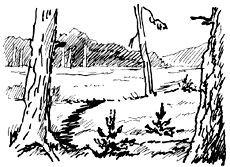 На некошеных лугах ни ветерка, (199) ни росинки. В роще под пологом листвы так же душно, как и в открытом поле. Вокруг беспредельная сушь, (240) а в небе ни облачка.Но отправиться купаться не хочется, (151) да и незачем: (220) после купания еще больше распаришься на солнцепеке. Одна надежда на грозу: (280) лишь она может разбудить скованную жарой природу и развеять сон.И вдруг что-то грохочет в дали, (209) неясной и туманной, (209) и гряда темных туч движется с юго-восточной стороны. В продолжение очень короткого времени, (220) в течение десяти–пятнадцати минут(,) царит зловещая тишина, (240) и вдруг все небо покрывается тучами.Но вот откуда ни возьмись в мертвую глушь врывается резкий порыв ветра, (254) который, (226) кажется, (226) ничем не сдержишь. Он стремительно гонит перед собой столб пыли, беспощадно рвет и мечет древесную листву, (199) безжалостно мнет и приклоняет к земле полевые злаки. Ярко блеснувшая молния режет синюю гущу облаков. Вот-вот разразится гроза (243) и на обнаженные поля польется освежающий дождь. Хорошо бы укрыться от этого совсем нежданного, (199) но желанного гостя. Добежать до деревни не удастся, (240) а усесться в дупло может только ребенок.Гроза надвигается: (280) (,) (279) вдалеке вспыхивают молнии, (209) слышится слабый гул, постепенно усиливающийся, приближающийся и переходящий в прерывистые раскаты, обнимающие весь небосклон. Но вот солнце выглянуло в последний раз и скрылось. Вся окрестность вдруг изменилась, (199) приняла мрачный характер, (240) и гроза началась.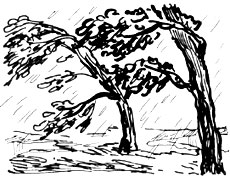 * В скобках цифры указывают страницу основного учебника.С этим текстом проводится точно такая же «пошаговая» работа, как и с диагностическим   диктантом за курс 9-го класса. На групповых занятиях работаем и с каждым отдельно, и группами. Прошу продиктовать друг другу те отрывки из диктантов, в которых допустили много ошибок, и объяснить условия правильного написания; иногда 2-я группа работает с 1-й, насколько позволяют время и мотивация каждой.Для выполнивших 2-й блок работы проводится также урок индивидуальной коррекции знаний по синтаксису и пунктуации по той же схеме, по которой был проведен завершающий урок 1-го блока. Кто в силу различных причин не работал с заданиями по орфографии (тесты, «Рабочая тетрадь»), тот выполняет все необходимое, включая работу над ошибками по алгоритму, т.е. корректирует свои знания по орфографии, а на групповых занятиях будет заниматься синтаксисом и пунктуацией.Может быть, для полного повторения курса русского языка в 11-м классе этих занятий будет недостаточно, тем не менее они дают хорошие результаты, что уже радует. К тому же обучающиеся в вечерней школе хорошо ориентируются в основном учебнике, знают свои слабые стороны в изучении русской орфографии и пунктуации, умеют систематизировать и дифференцировать допущенные ошибки. Они совершенствуют навыки самостоятельной работы, используя полученный материал и на групповых занятиях, и самостоятельно. Такая работа тоже помогает вечерней школе выполнять свою задачу – создавать основу для дальнейшего образования и самообразования, профориентации, а также формировать общую культуру учащихся.№ п/пНомер стр.Орфограмма№ п/пНомер стр.Орфограмма153и_подволь42ц_фра2_десь43лисиц_н3ни_провергать4460сач_к451у_кий45чащ_ба5изморо_ь на окнах46стаж_р6осенняя изморо_ь47ч_лка7француз_кий48подж_г объекта8опас_ность49выкорч_вывать9аген_ство50реч_вка10блес_нуть51парч_вый1146акк_мпан_мент52107они бор_тся12акк_мпан_ровать53они ненавид_т1351громоз_кий5427, 45раз_снение14уча_ствовать5546э_ск_ватор15предчу_ствовать56э_ск_латор1657вое_нообязанный57буду_щий17мо_жевельник58электр_фикация18рас_читывать5945нагром_ждение19рас_ четливый60д_лина20опере_тка6147р_внина21програ_ма62пл_вучесть22програ_мка63возл_гать23криста_льный64ск_чок24шестиба_льный6528пред_нфарктный25122рассея_ны по ветру66пост_нфарктный2680полотня_ный67под_тожить27подли_ный68спорт_нвентарь28нечая_ный69вз_мать29беше_ный7055пр_небр_гать30багря_ный71пр_большой31121краше_ный пол72пр_бывать в городе32(не)краше_ный пол73пр_баутки33(свеже)краше_ный пол7459гости_ница34(свеже)окраше_ный пол75117промасл_ ный лист35асфальтирова_ная дорога7680масл_ная краска36назва_ные выше77безветре_ная погода37назва_ный брат78досто_н38(не)зва_ные гости79удосто_н39туш_ное в соусе мясо80ветр_ной двигатель4025белолиц_й81117замеш_ный в историю человек41на ц_почках82размер_ная жизнь